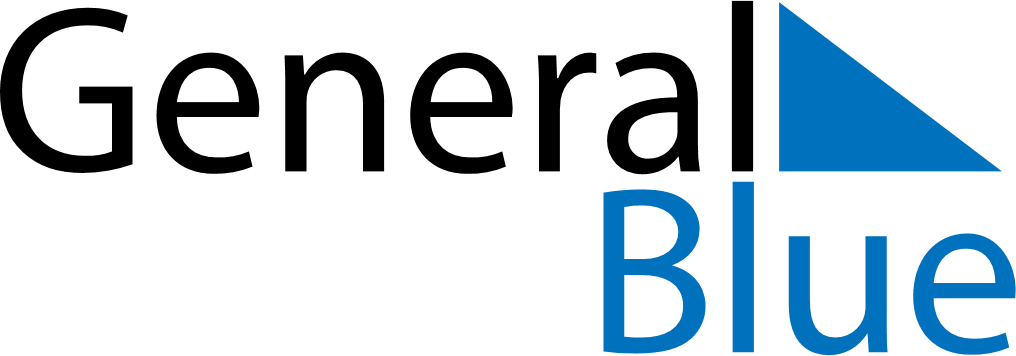 Angola 2021 HolidaysAngola 2021 HolidaysDATENAME OF HOLIDAYJanuary 1, 2021FridayNew Year’s DayFebruary 4, 2021ThursdayLiberation DayFebruary 16, 2021TuesdayShrove TuesdayMarch 8, 2021MondayInternational Woman’s DayApril 2, 2021FridayGood FridayApril 4, 2021SundayPeace DayApril 4, 2021SundayEaster SundayMay 1, 2021SaturdayLabour DayMay 2, 2021SundayMother’s DaySeptember 17, 2021FridayNational Hero DayNovember 2, 2021TuesdayAll Souls’ DayNovember 11, 2021ThursdayIndependence DayDecember 25, 2021SaturdayChristmas Day